Assessment Guidance Risk AssessmentRisk AssessmentRisk AssessmentRisk AssessmentRisk AssessmentRisk Assessment for the activity ofChristian Union- Hall Groups (online)Christian Union- Hall Groups (online)Date14/092020 Unit/Faculty/DirectorateEngagement and Advancement events TeamAssessorLine Manager/SupervisorSUSU activities team Signed offPART A PART A PART A PART A PART A PART A PART A PART A PART A PART A PART A (1) Risk identification(1) Risk identification(1) Risk identification(2) Risk assessment(2) Risk assessment(2) Risk assessment(2) Risk assessment(3) Risk management(3) Risk management(3) Risk management(3) Risk managementHazardPotential ConsequencesWho might be harmed(user; those nearby; those in the vicinity; members of the public)InherentInherentInherentResidualResidualResidualFurther controls (use the risk hierarchy)HazardPotential ConsequencesWho might be harmed(user; those nearby; those in the vicinity; members of the public)LikelihoodImpactScoreControl measures (use the risk hierarchy)LikelihoodImpactScoreFurther controls (use the risk hierarchy)Security/privacy issues related to use of video or voice call software.Data protection breachAll participants326Create password for participantsAsk participants to verify whether they are a student/member of SUSUAvoid publishing links and passwords on social media or in public forumsParticipants to be directed not to pass on link details to persons who are not members of SUSU, regardless as to how well they know themNon-members should only be allowed to join if they are trusted by the committee, provide a clear benefit to the society such as instruction/guidance and can be verified by the hostMeeting host to compare the list of participants within the digital platform against the list of those expected to be in attendance at the start of every meeting.122Virtual meeting host to remove uninvited participants from the meeting where possibleUsing other person’s personal details to host  or participate in public eventsData protection breachPerson whose details are used 326Students to stream and join sessions using their own software account and identity rather than using another person’s details If a participant is using another person’s device, they should change the automatic participation name where applicable (e.g. John’s iPad)122Participants have remote access to other’s devices Data protection breachAll participants236Activity host to switch off device access in account settings Participants to be reminded not to give access to or request access from the activity host 133Unauthorised recording of sessionsData protection breachAll participants236Switch off in software settings where applicableEnsure all participants are aware that the session must not be recorded by any person  unless agreed and publicised clearly beforehand and with a clear description of how the recording will be used and who it will be available to.133Activity hosts to make participants aware if they notice a person is recording session without prior agreementIf observed to be recording; activity hosts to ask the person to stop. Refusal justifies removal from the activity.Inappropriate behaviourBullying and harassment of participantsAll participants236SUSU believes everyone should be able to enjoy their time at university and all the experiences that go along with that. SUSU has a zero-tolerance approach regarding discrimination, prejudice, hate crime, racism, sexual misconduct, and any vicitimisation through any activity, including onlineParticipants to be reminded to be respectful of othersActivity host to have read SUSU’s Expect Respect Policyhttps://www.susu.org/downloads/SUSU-Expect-Respect-Policy.pdf 133Activity host to remove participants from the online activity if they are behaving inappropriatelyActivity host to report inappropriate behaviour to SUSU’s Activities team (activities@susu.org)PART B – Action PlanPART B – Action PlanPART B – Action PlanPART B – Action PlanPART B – Action PlanPART B – Action PlanPART B – Action PlanPART B – Action PlanRisk Assessment Action PlanRisk Assessment Action PlanRisk Assessment Action PlanRisk Assessment Action PlanRisk Assessment Action PlanRisk Assessment Action PlanRisk Assessment Action PlanRisk Assessment Action PlanPart no.Action to be taken, incl. CostBy whomTarget dateTarget dateReview dateOutcome at review dateOutcome at review dateTo only share the links of online meetings and activities to the members of the society via private groups. SUCU committee21/09/202021/09/202019/04/2021If someone is behaving inappropriately, then the host will remove them from the online meeting, to speak to them afterwards and report to SUSU Activities team. Online meeting host 21/09/202021/09/202019/04/2021To ensure data protection measures are being following as explained under the control measures of each hazard. Online meeting host21/09/202021/09/202019/04/2021To follow all the control measure under the COVID-19 risk assessment under SUCU page on the ‘groups hub’ and carry out all actions in order to minimise all COVID-19 associated risks. SUCU committee21/09/202021/09/202019/04/2021Follow all current guidance from the Christian Union national body UCCF. https://www.uccf.org.uk/ SUCU committee21/09/202021/09/202019/04/2021Responsible manager’s signature: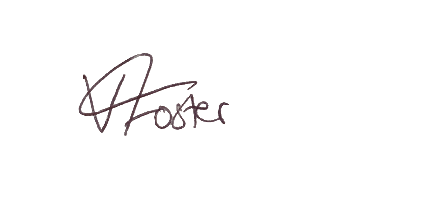 Responsible manager’s signature:Responsible manager’s signature:Responsible manager’s signature:Responsible manager’s signature:Responsible manager’s signature: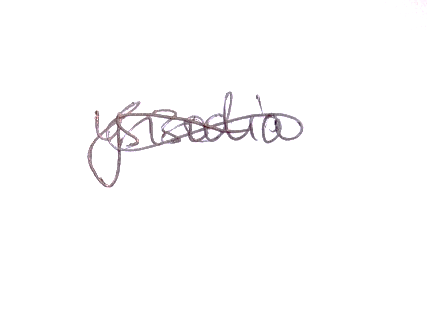 Responsible manager’s signature:Responsible manager’s signature:Print name:Victoria FosterPrint name:Victoria FosterPrint name:Victoria FosterPrint name:Victoria FosterDate:14/09/2020Print name:Yasmin Sisodia Print name:Yasmin Sisodia Date:14/09/2020EliminateRemove the hazard wherever possible which negates the need for further controlsIf this is not possible then explain whySubstituteReplace the hazard with one less hazardousIf not possible then explain whyPhysical controlsExamples: enclosure, fume cupboard, glove boxLikely to still require admin controls as wellAdmin controlsExamples: training, supervision, signagePersonal protectionExamples: respirators, safety specs, glovesLast resort as it only protects the individualLIKELIHOOD5510152025LIKELIHOOD448121620LIKELIHOOD33691215LIKELIHOOD2246810LIKELIHOOD11234512345IMPACTIMPACTIMPACTIMPACTIMPACTImpactImpactHealth & Safety1Trivial - insignificantVery minor injuries e.g. slight bruising2MinorInjuries or illness e.g. small cut or abrasion which require basic first aid treatment even in self-administered.  3ModerateInjuries or illness e.g. strain or sprain requiring first aid or medical support.  4Major Injuries or illness e.g. broken bone requiring medical support >24 hours and time off work >4 weeks.5Severe – extremely significantFatality or multiple serious injuries or illness requiring hospital admission or significant time off work.  LikelihoodLikelihood1Rare e.g. 1 in 100,000 chance or higher2Unlikely e.g. 1 in 10,000 chance or higher3Possible e.g. 1 in 1,000 chance or higher4Likely e.g. 1 in 100 chance or higher5Very Likely e.g. 1 in 10 chance or higher